Alla Dirigente Scolastica dell’I.I.S.S. “Sandro Pertini”Genzano di RomaOggetto: richiesta autorizzazione entrata posticipata  del/della proprio/a figlio/a.    l	sottoscritt	genitore dell’alunno/a 			frequentante nel corrente anno scolastico la classe	sez. 	ITE AFM - Sede di Via Napoli - Genzano di RomaITT - Sede di Via Napoli - Genzano di RomaITE TUR - Sede di Via della Stella - Albano Lazialedichiara sotto la propria responsabilità:che il proprio figlio/a, nel corrente anno scolastico, si recherà a scuola con i mezzi pubblici;di essere residente a	via	;che gli orari dei mezzi pubblici di trasporto utilizzati sono:Da casa a scuola:	ora di partenza:	tempo di percorrenza:	;che gli orari dei mezzi pubblici non sono compatibili con l’orario d’inizio Chiede pertanto, in riferimento alla circolare del Dirigente Scolastico “Richiesta autorizzazione entrata posticipata” emessa nel corrente anno scolastico, che il/la proprio/a figlio/a sia autorizzato/a:ad eventuale ingresso posticipato fino a 10 minuti, solo  per la prima ora di lezione;Il sottoscritto esonera, in riferimento alla presente richiesta, l’Istituto “Sandro Pertini” da ogni responsabilità per fatti che possano accadere prima dell’ingresso dell’alunno nell’edificio scolastico.Dichiara, inoltre, di essere al corrente che la richiesta di entrare in ritardo comporta una ridotta partecipazione dell’alunno alla regolare attività didattica della classe, con possibili conseguenze sul rendimento scolastico, assumendosi in ogni caso la responsabilità di tale scelta.Allega la documentazione comprovante la presente richiesta (necessaria per ottenere l’autorizzazione).Genzano di Roma,  	Firma del genitore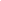 